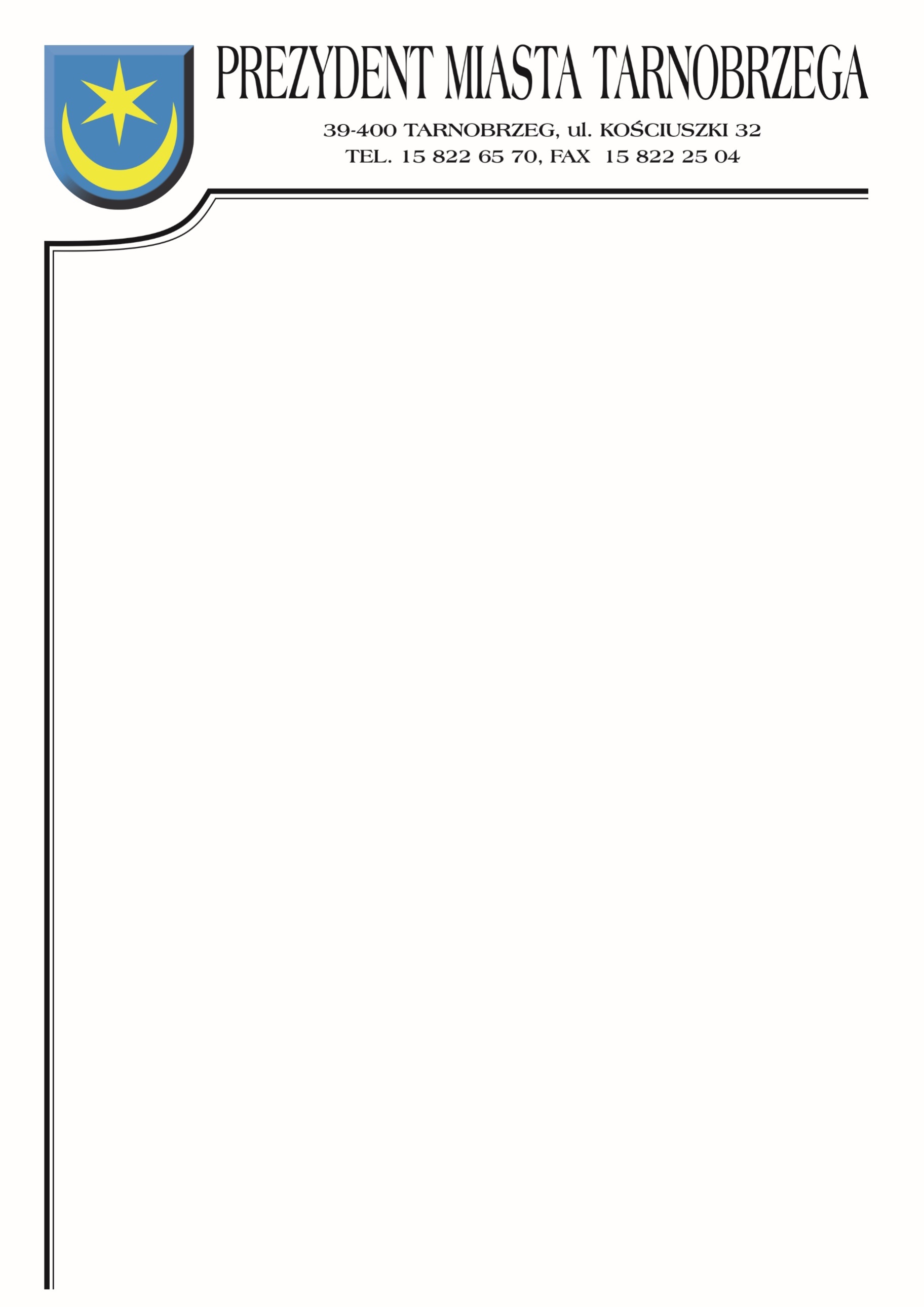 Znak sprawy: TID-III.271.2.9.2022		                          Tarnobrzeg, dnia 23 maja 2022 r.	ZAWIADOMIENIE O WYBORZE OFERTY	Dotyczy postępowania, którego przedmiotem zamówienia jest: „Dobudowa oświetlenia na osiedlach miasta Tarnobrzega: 1/ Dobudowa oświetlenia placu za budynkiem Zespołu Szkół S. Staszica ul. Kopernika 1, 2/ Dobudowa oświetlenia ul. Sielecka z Nowowiejską os. Sielec, ul. Ziołowa os. Podłęże, ul. Siewna os. Mokrzyszów”, jako najkorzystniejsza została wybrana oferta wykonawcy:Usługi Elektromonterskie EL-SEKPatryk Sekulskiul. Grunwaldzka 1037-420 Rudnik nad SanemCena brutto:  18 942,00 zł;Wybrana oferty spełnia wszystkie wymogi określone w zaproszeniu i okazała się najkorzystniejsza na podstawie kryterium oceny ofert zastosowanym w tym postępowaniu.Zgodnie z ogłoszeniem jedynym kryterium, jakim kierował się Zamawiający przy wyborze ofert najkorzystniejszych była cena brutto. Zamawiający zgodnie ze wskazaną w zaproszeniu formułą dokonał oceny punktowej złożonych ofert.W przedmiotowym postępowaniu ofertom przyznana została następująca punktacja:		Zamawiający uprzejmie informuje, że umowa z wybranym Wykonawcą zostanie zawarta niezwłocznie po przesłaniu zawiadomienia o wyborze najkorzystniejszej oferty.Otrzymują:Zakład Instalacyjno-Elektryczny oraz Pomiary Stefan Szewc, ul. Królowej Jadwigi 8/5 39-400 TarnobrzegZakład Usług Elektrycznych  EL-KAM Kamil Kowalski, Jeżowe 690B, 37-430 JeżoweUsługi Elektromonterskie EL-SEK Patryk Sekulski, ul. Grunwaldzka 10, 37-420 Rudnik nad Sanem a/a.Sprawę prowadzi: Marta Bąk – Wydział TID, tel.15-81-81-227.Numer ofertyNazwa (firma) i adres wykonawcyPkt.1Zakład Instalacyjno-Elektryczny oraz Pomiary Stefan Szewcul. Królowej Jadwigi 8/5, 39-400 Tarnobrzeg89,452Zakład Usług Elektrycznych  EL-KAM Kamil KowalskiJeżowe 690B, 37-430 Jeżowe67,543Usługi Elektromonterskie EL-SEK Patryk Sekulskiul. Grunwaldzka 10, 37-420 Rudnik nad Sanem100,00